                 Ҡ А Р А Р						                   ПОСТАНОВЛЕНИЕ      «19» январь 2018 й.	                          № 02                               «19» января 2018 г.О подтверждении нумерации земельных участковВ соответствии с Федеральным законом от 06.10.2003 № 131-ФЗ «Об общих принципах организации местного самоуправления в Российской Федерации», руководствуясь Постановлением Правительства РФ от 19 ноября 2014 г. № 1221 "Об утверждении Правил присвоения, изменения и аннулирования адресов", Уставом сельского поселения Дмитриево-Полянский сельсовет муниципального района Шаранский район Республики Башкортостан,  ПОСТАНОВЛЯЮ:1.Подтвердить прилагаемую нумерацию земельных участков расположенных на территории сельского поселения Дмитриево-Полянский сельсовет муниципального района Шаранский район Республики Башкортостан.2. Опубликовать настоящее постановление в здании администрации сельского поселения Дмитриево-Полянский сельсовет муниципального района Шаранский район Республики Башкортостан, разместить на официальном сайте сельского поселения www.dmpol.sharan-sovet.ru .3. Настоящее постановление вступает в силу со дня его официального опубликования и размещения на официальном сайте сельского поселения Дмитриево-Полянский сельсовет муниципального района Шаранский район Республики Башкортостан www. dmpol.sharan-sovet.ru. 4.  Контроль исполнения настоящего постановления оставляю за собой.Глава сельского  поселения                                                   Г.А.АхмадеевНумерация земельных участков, расположенных на территории сельского поселения Дмитриево-Полянский сельсовет муниципального района Шаранский район Республики БашкортостанБАШҠОРТОСТАН РЕСПУБЛИКАҺЫШАРАН РАЙОНЫМУНИЦИПАЛЬ РАЙОНЫНЫҢДМИТРИЕВА ПОЛЯНА АУЫЛ СОВЕТ АУЫЛ БИЛӘМӘҺЕ ХАКИМИӘТЕ452630, Дмитриева Поляна ауылы,тел. (34769) 2-68-00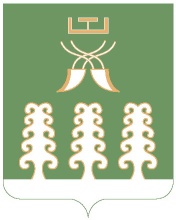 РЕСПУБЛИКА БАШКОРТОСТАНАДМИНИСТРАЦИЯ СЕЛЬСКОГО ПОСЕЛЕНИЯДМИТРИЕВО-ПОЛЯНСКИЙ СЕЛЬСОВЕТМУНИЦИПАЛЬНОГО РАЙОНАШАРАНСКИЙ РАЙОН452630, д. Дмитриева Поляна,тел. (34769) 2-68-00Приложение к постановлению администрации сельского поселения Дмитриево-Полянский сельсовет муниципального района Шаранский район Республики Башкортостан от 04 декабря 2017 года № 50№п/пНаименование населенного пунктаНаименование улицыНумерация домов1д.Дмитриева ПолянаДмитрия Кармишина№1-69Нечетная сторона№ 2,4,6,6А,8,10,12,14,16,18 четная сторонаул.Дружбы№ 1№2№3№ 4№ 5№6№ 8№ 7№ 9№11№ 13№15ул.Полевая№ 7№ 9№ 11№13№15№ 17ул.Садовая№ 2№ 4№ 6№8№10№12№14№16№18№16А№ 7,№9№11№13